 Выпускники МБОУ СОШ (военвед) г.Зернограда готовятся к ЕГЭ-2020.           Какие три слова вызывают  чувство беспокойства у 11 классников МБОУ СОШ (военвед) г.Зернограда  наступившей осенью? - Единый Государственный Экзамен. Финал многолетней учебной программы совсем близко. ЕГЭ — серьёзный этап в жизни обучающихся  и  этот этап нужно преодолеть и выйти из него победителем.  И задача педагогического коллектива нашей школы помочь каждому выпускнику одержать эту победу. Учителя  МБОУ СОШ (военвед) г.Зернограда  владеют эффективными  методами, знаниями  и  формами подготовки к ЕГЭ, которые  дают возможность подготовить обучающихся к успешному прохождению итоговой аттестации.   Администрация и учителя школы  проводят  большую работу по подготовке к экзаменам, в ходе  круглых столов, тренировочных занятий, лекториев   ребята изучают правила поведения в пункте проведения экзамена, учатся заполнять экзаменационные бланки, работать с демоверсиями по предметам.  Немаловажно  научить ребят  применять психологические приёмы, чтобы  не поддаться  панике и чувствовать  уверенность в своих знаниях и способностях на ЕГЭ.          7 ноября  2019 года было проведено мероприятие для выпускников и их родителей – «Итоговое сочинение – как допуск к ЕГЭ». Это мероприятие прошло в рамках плана информационно-разъяснительной работы  по вопросам  подготовки к проведению государственной итоговой аттестации по образовательным программам  среднего общего образования.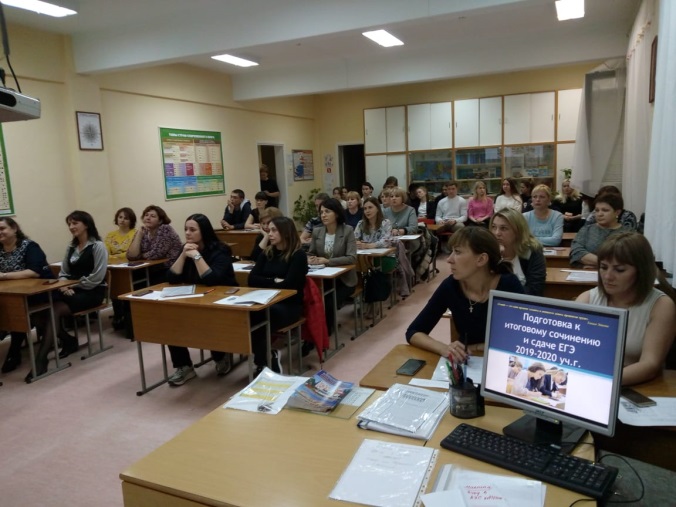 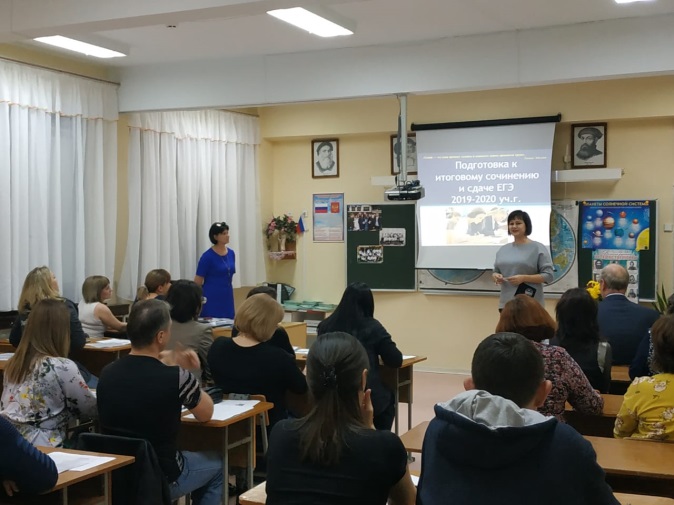          В данном мероприятии приняли участие  директор  школы Осадчая Г.Н., заместитель директора по УВР Деулина Л.С., учитель русского языка и литературы Шматкова А.И., классный руководитель  11 класса Кравченко С.И.,    выпускники и их родители.  С вступительной речью, о значимости итогового сочинения, обратилась к выпускникам директор школы. 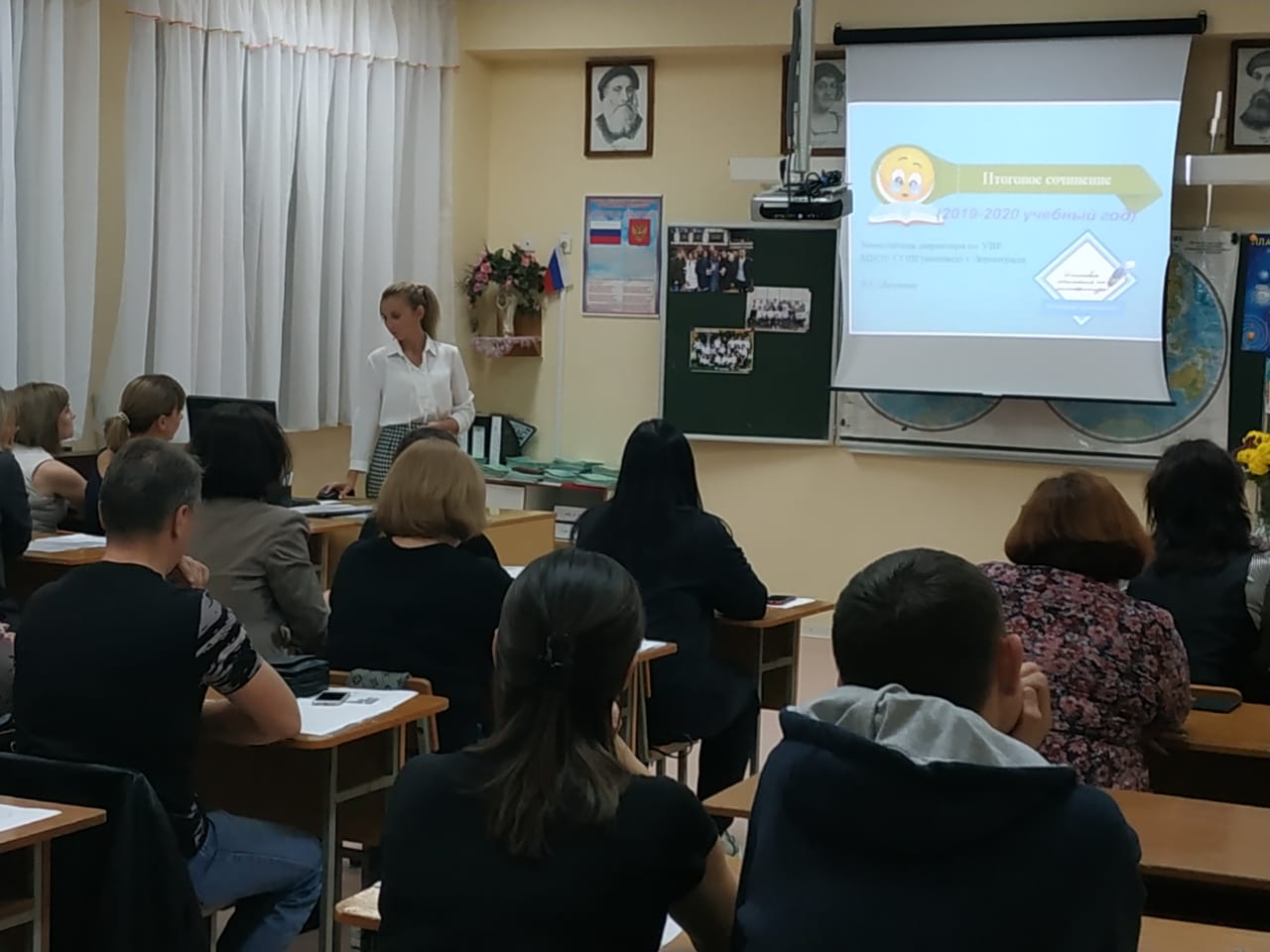             С заместителем директора по УВР,  школьным координатором ГИА Деулиной Л.С.  участники мероприятия обсудили наиболее сложные вопросы, связанные с проведением итогового сочинения (изложения), далее - ИС, познакомились с информацией о местах и сроках проведения ИС, о месте и времени ознакомления с результатами, о порядке проведения ИС.           Цель, которую ставили организаторы мероприятия - ответить на интересующие вопросы, помочь выпускникам справиться с волнением,  была достигнута.  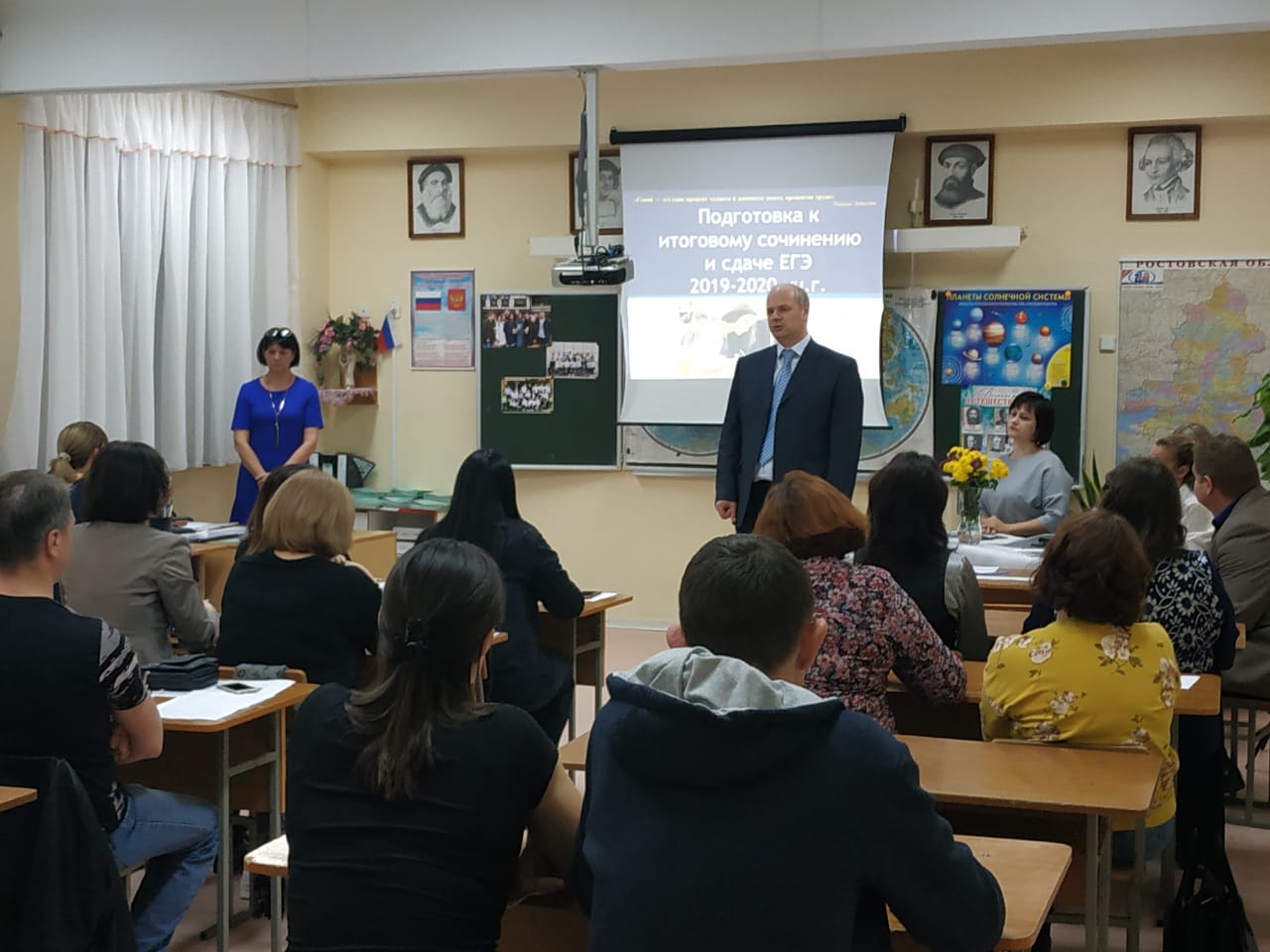            Так же на мероприятии присутствовали представители Азово-Черноморского инженерного института ФГБОУ ВО Донского ГАУ в г. Зернограде декан энергетического факультета, кандидат технических наук, доцент Украинцев М.М. и заведующий центром профессиональной ориентации и работы с молодёжью Скворцов В.П. Они познакомили выпускников и их родителей с  направлениями и специальностями подготовки, с вступительными испытаниями, с системой оценки знаний, рассказали о работе подготовительных курсов, об условиях приема.Зам.директора по УВР   Л.С.Деулина